الأقدس الأبهى قد أتى الوعد وهذا لهو الموعود...حضرت بهاءاللهأصلي عربي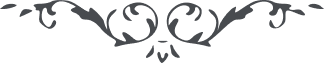 كتاب مبين - آثار قلم اعلى – جلد 1، لوح رقم (77)، 153 بديع، صفحه 301 – 302الاقدس الابهیقد اتی الوعد و هذا لهو الموعود قد حدثت الارض اخبارها و مرت الجبال و الناس هم لا یفقهون قد اتت السمآء بدخانها و قضی الامر من لدی الله المهیمن القیوم قل یا قوم تسمعون ندآء الله فما لکم لا تجیبون تالله قد اتت الصیحة بالحق و انتم لا تشعرون قد تشققت السمآء بالغمام و اتی الغلام علی السحاب و انتم لا تعرفون قل اتقرئون آیات الله ثم تنکرونها فما لکم لا تهتدون قد احاطت القدرة من فی السموات و الارض و ارتفع الندآء بین الارض و السمآء و انتم میتون قد نفخ فی الصور و انصعقت الابدان و تنطق لسان العظمة الملک لله العزیز الودود قل اتنکرون و انتم تشهدون اما تتذکرون و انتم تسمعون قوموا عن رقد الهوی باسم ربکم الابهی هذا خیر لکم ان انتم تعلمون قل انه حمل البلآء لانفسکم و انتم عنه معرضون یشرب فی کل حین کأس القضآء و انتم عنه غافلون اتقعدون و انه تلقآء رؤسکم قوموا بندآئی ثم سیروا فی ملکوتی الذی زیناه باسمی العزیز المحبوب انک انت یا عبد ان استمع ندآء المظلوم انه یدعوک فی هذا السجن بعد الذی احاطته جنود مشرکون قم علی خدمة الله و ذکره ثم ادع الناس بالبیان الی ربک الرحمن انه ینصرک بالحق انه لهو الحق علام الغیوب طوبی لک بما اقبلت الی الوجه و اعرضت عن الذینهم یظلمون دع الدنیا عن ورآئک و ذکر الناس فی ایام ربک لعل تجذبهم نفحات الوحی و تجعلهم متوجهین الی المقصود کذلک امرناک و القیناک ان اعمل بما امرت انه یجزیک بالحق لا اله الا هو المهیمن القیوم